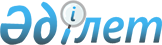 О внесении изменений в постановление акимата Жаксынского района от 25 апреля 2019 года № а-1/76 "Об определении мест для размещения агитационных печатных материалов, предоставлении кандидатам помещений для встреч с избирателями"
					
			Утративший силу
			
			
		
					Постановление акимата Жаксынского района Акмолинской области от 8 декабря 2020 года № а-5/262. Зарегистрировано Департаментом юстиции Акмолинской области 9 декабря 2020 года № 8206. Утратило силу постановлением акимата Жаксынского района Акмолинской области от 22 июля 2021 года № а-6/134
      Сноска. Утратило силу постановлением акимата Жаксынского района Акмолинской области от 22.07.2021 № а-6/134 (вводится в действие по истечении десяти календарных дней после дня его первого официального опубликования).
      В соответствии с Конституционным Законом Республики Казахстан от 28 сентября 1995 года "О выборах в Республике Казахстан", Законом Республики Казахстан от 23 января 2001 года "О местном государственном управлении и самоуправлении в Республике Казахстан", акимат Жаксынского района ПОСТАНОВЛЯЕТ:
      1. Внести в постановление акимата Жаксынского района "Об определении мест для размещения агитационных печатных материалов, предоставлении кандидатам помещений для встреч с избирателями" от 25 апреля 2019 года № а-1/76 (зарегистрировано в Реестре государственной регистрации нормативных правовых актов за № 7148, опубликовано 30 апреля 2019 года в Эталонном контрольном банке нормативных правовых актов Республики Казахстан в электронном виде) следующие изменения:
      заголовок указанного постановления изложить в новой редакции:
      "Об определении мест для размещения агитационных печатных материалов и предоставлении кандидатам помещений для встреч с избирателями";
      в приложении 1 к указанному постановлению строку 12 изложить в новой редакции:
      "12. село Жаксы, улица Сейтжана Жакупова, 86, информационный стенд у здания железнодорожного вокзала станции Жаксы филиала товарищества с ограниченной ответственностью "КТЖ – Грузовые перевозки" – "Акмолинское отделение ГП";
      в приложении 1 к указанному постановлению строку 15 изложить в новой редакции:
      "15. село Баягиз, улица Центральная, 11, информационный стенд у здания офиса товарищества с ограниченной ответственностью "Агрофирма – "Астана Т.А.Н.";
      в приложении 1 к указанному постановлению строку 18 изложить в новой редакции:
      "18. село Подгорное, улица Школьная, 4б, информационный стенд у здания пекарни товарищества с ограниченной ответственностью "Подгорное-1";
      в приложении 1 к указанному постановлению в строках 1, 2, 11, 14, 19 на казахском языке исключить слова "бөлімінің", "бөлімі", текст приложения на русском языке не меняется;
      в приложении 1 к указанному постановлению в строке 6 на казахском языке слово "Беловод" заменить словом "Беловодское", текст приложения на русском языке не меняется;
      в приложении 1 к указанному постановлению в строке 9 на казахском языке слово "Островский" заменить словом "Островская", текст приложения на русском языке не меняется;
      в приложении 2 к указанному постановлению строку 13 изложить в новой редакции:
      "13. село Баягиз, улица Центральная, 11, офис товарищества с ограниченной ответственностью "Агрофирма – "Астана Т.А.Н.";
      в приложении 2 к указанному постановлению в строках 1, 2, 3, 12, 16, 17 на казахском языке исключить слово "бөлімінің", текст приложения на русском языке не меняется;
      в приложении 2 к указанному постановлению в строке 4 на казахском языке слово "Ешім" заменить словом "Ишимское", текст приложения на русском языке не меняется;
      в приложении 2 к указанному постановлению в строке 7 на казахском языке слово "Беловод" заменить словом "Беловодское", текст приложения на русском языке не меняется;
      в приложении 2 к указанному постановлению в строке 10 на казахском языке слово "Островский" заменить словом "Островская", текст приложения на русском языке не меняется.
      2. Контроль за исполнением настоящего постановления возложить на заместителя акима района Сейдахметову Л.
      3. Настоящее постановление вступает в силу со дня государственной регистрации в Департаменте юстиции Акмолинской области и вводится в действие со дня официального опубликования.
      "СОГЛАСОВАНО"
					© 2012. РГП на ПХВ «Институт законодательства и правовой информации Республики Казахстан» Министерства юстиции Республики Казахстан
				
      Аким Жаксынского района

Б.Малгаждаров

      Председатель Жаксынской
районной территориальной
избирательной комиссии

Тлепова Р.
